※ 지원서 송부 시 파일명은 ‘이름(소속)’ (ex. 취재기자-홍길동(한경대).doc)※별도 첨부하고 싶은 자료가 있다면 본 지원서 내에 첨부하지 말고 별도파일로 송부해주길 바랍니다.<사진><사진>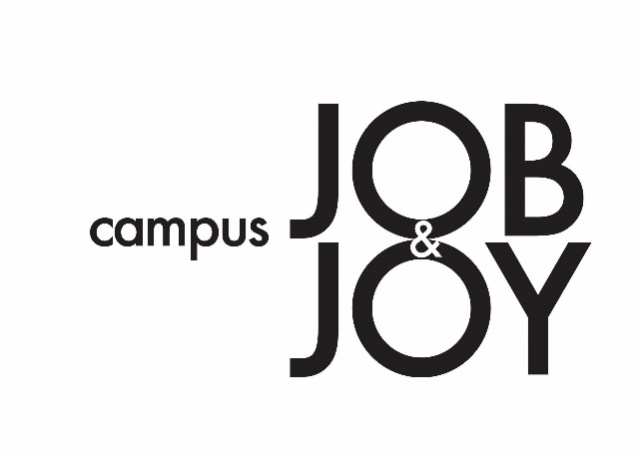 제12기 캠퍼스 잡앤조이 대학생 기자 지원서제12기 캠퍼스 잡앤조이 대학생 기자 지원서제12기 캠퍼스 잡앤조이 대학생 기자 지원서제12기 캠퍼스 잡앤조이 대학생 기자 지원서제12기 캠퍼스 잡앤조이 대학생 기자 지원서제12기 캠퍼스 잡앤조이 대학생 기자 지원서제12기 캠퍼스 잡앤조이 대학생 기자 지원서제12기 캠퍼스 잡앤조이 대학생 기자 지원서제12기 캠퍼스 잡앤조이 대학생 기자 지원서이름생년월일휴대폰주소e-mail학교/학과////학년(’19 1학기기준)학년(’19 1학기기준)2019년 학기 중휴학여부및기간2019년 학기 중휴학여부및기간블로그및SNS 운영유무블로그및SNS 운영유무블로그및SNS 운영유무블로그및SNS 운영유무(운영하는경우주소기입)(운영하는경우주소기입)(운영하는경우주소기입)(운영하는경우주소기입)(운영하는경우주소기입)(운영하는경우주소기입)(운영하는경우주소기입)경력사항(대외활동, 동아리, 공모전, 수상경력등)경력사항(대외활동, 동아리, 공모전, 수상경력등)경력사항(대외활동, 동아리, 공모전, 수상경력등)경력사항(대외활동, 동아리, 공모전, 수상경력등)경력사항(대외활동, 동아리, 공모전, 수상경력등)경력사항(대외활동, 동아리, 공모전, 수상경력등)경력사항(대외활동, 동아리, 공모전, 수상경력등)경력사항(대외활동, 동아리, 공모전, 수상경력등)경력사항(대외활동, 동아리, 공모전, 수상경력등)경력사항(대외활동, 동아리, 공모전, 수상경력등)경력사항(대외활동, 동아리, 공모전, 수상경력등)기간기관및장소기관및장소기관및장소기관및장소상세내용상세내용상세내용상세내용상세내용상세내용자기소개자기소개자기소개자기소개자기소개자기소개자기소개자기소개자기소개자기소개자기소개(400자 내외로 작성해 주시기 바랍니다)(400자 내외로 작성해 주시기 바랍니다)(400자 내외로 작성해 주시기 바랍니다)(400자 내외로 작성해 주시기 바랍니다)(400자 내외로 작성해 주시기 바랍니다)(400자 내외로 작성해 주시기 바랍니다)(400자 내외로 작성해 주시기 바랍니다)(400자 내외로 작성해 주시기 바랍니다)(400자 내외로 작성해 주시기 바랍니다)(400자 내외로 작성해 주시기 바랍니다)(400자 내외로 작성해 주시기 바랍니다)지원동기지원동기지원동기지원동기지원동기지원동기지원동기지원동기지원동기지원동기지원동기(400자 내외로 작성해 주시기 바랍니다)(400자 내외로 작성해 주시기 바랍니다)(400자 내외로 작성해 주시기 바랍니다)(400자 내외로 작성해 주시기 바랍니다)(400자 내외로 작성해 주시기 바랍니다)(400자 내외로 작성해 주시기 바랍니다)(400자 내외로 작성해 주시기 바랍니다)(400자 내외로 작성해 주시기 바랍니다)(400자 내외로 작성해 주시기 바랍니다)(400자 내외로 작성해 주시기 바랍니다)(400자 내외로 작성해 주시기 바랍니다)기사작문기사작문기사작문기사작문기사작문기사작문기사작문기사작문기사작문기사작문기사작문제목제목제목작문주제 ① 캠퍼스이슈 ②자유인터뷰중택1. 	캠퍼스이슈:캠퍼스소식을취재해작성하는기사. 르포, 스케치, 인터뷰등자유형식으로작성	자유인터뷰:자유롭게주제를정하고해당주제에적합한사람을인터뷰한후기사로작성. 친구, 선배, 교수님, 멘토, 유명인등인터뷰이선택자유. 작문주제 ① 캠퍼스이슈 ②자유인터뷰중택1. 	캠퍼스이슈:캠퍼스소식을취재해작성하는기사. 르포, 스케치, 인터뷰등자유형식으로작성	자유인터뷰:자유롭게주제를정하고해당주제에적합한사람을인터뷰한후기사로작성. 친구, 선배, 교수님, 멘토, 유명인등인터뷰이선택자유. 작문주제 ① 캠퍼스이슈 ②자유인터뷰중택1. 	캠퍼스이슈:캠퍼스소식을취재해작성하는기사. 르포, 스케치, 인터뷰등자유형식으로작성	자유인터뷰:자유롭게주제를정하고해당주제에적합한사람을인터뷰한후기사로작성. 친구, 선배, 교수님, 멘토, 유명인등인터뷰이선택자유. 작문주제 ① 캠퍼스이슈 ②자유인터뷰중택1. 	캠퍼스이슈:캠퍼스소식을취재해작성하는기사. 르포, 스케치, 인터뷰등자유형식으로작성	자유인터뷰:자유롭게주제를정하고해당주제에적합한사람을인터뷰한후기사로작성. 친구, 선배, 교수님, 멘토, 유명인등인터뷰이선택자유. 작문주제 ① 캠퍼스이슈 ②자유인터뷰중택1. 	캠퍼스이슈:캠퍼스소식을취재해작성하는기사. 르포, 스케치, 인터뷰등자유형식으로작성	자유인터뷰:자유롭게주제를정하고해당주제에적합한사람을인터뷰한후기사로작성. 친구, 선배, 교수님, 멘토, 유명인등인터뷰이선택자유. 작문주제 ① 캠퍼스이슈 ②자유인터뷰중택1. 	캠퍼스이슈:캠퍼스소식을취재해작성하는기사. 르포, 스케치, 인터뷰등자유형식으로작성	자유인터뷰:자유롭게주제를정하고해당주제에적합한사람을인터뷰한후기사로작성. 친구, 선배, 교수님, 멘토, 유명인등인터뷰이선택자유. 작문주제 ① 캠퍼스이슈 ②자유인터뷰중택1. 	캠퍼스이슈:캠퍼스소식을취재해작성하는기사. 르포, 스케치, 인터뷰등자유형식으로작성	자유인터뷰:자유롭게주제를정하고해당주제에적합한사람을인터뷰한후기사로작성. 친구, 선배, 교수님, 멘토, 유명인등인터뷰이선택자유. 작문주제 ① 캠퍼스이슈 ②자유인터뷰중택1. 	캠퍼스이슈:캠퍼스소식을취재해작성하는기사. 르포, 스케치, 인터뷰등자유형식으로작성	자유인터뷰:자유롭게주제를정하고해당주제에적합한사람을인터뷰한후기사로작성. 친구, 선배, 교수님, 멘토, 유명인등인터뷰이선택자유. 작문주제 ① 캠퍼스이슈 ②자유인터뷰중택1. 	캠퍼스이슈:캠퍼스소식을취재해작성하는기사. 르포, 스케치, 인터뷰등자유형식으로작성	자유인터뷰:자유롭게주제를정하고해당주제에적합한사람을인터뷰한후기사로작성. 친구, 선배, 교수님, 멘토, 유명인등인터뷰이선택자유. 작문주제 ① 캠퍼스이슈 ②자유인터뷰중택1. 	캠퍼스이슈:캠퍼스소식을취재해작성하는기사. 르포, 스케치, 인터뷰등자유형식으로작성	자유인터뷰:자유롭게주제를정하고해당주제에적합한사람을인터뷰한후기사로작성. 친구, 선배, 교수님, 멘토, 유명인등인터뷰이선택자유. 작문주제 ① 캠퍼스이슈 ②자유인터뷰중택1. 	캠퍼스이슈:캠퍼스소식을취재해작성하는기사. 르포, 스케치, 인터뷰등자유형식으로작성	자유인터뷰:자유롭게주제를정하고해당주제에적합한사람을인터뷰한후기사로작성. 친구, 선배, 교수님, 멘토, 유명인등인터뷰이선택자유. 